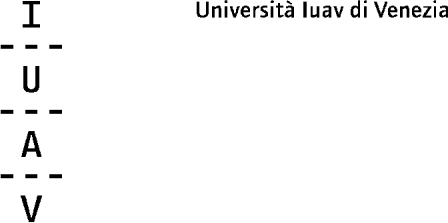 Domanda di applicazione della tassa di interruzioneIl/La sottoscritto/a  nato/a  il codice fiscale telefono/cellulare  e-mail attualmente iscritto al corso di laurea n. di matricola Chiede l’applicazione della tassa di interruzione per gli anni accademici dal  al Per il seguente motivo: non ha rinnovato l’iscrizione a partire dall’anno accademico  ha sospeso la propria carriera a partire dall’anno accademico Si allega alla presente: copia di un documento d’identità (obbligatorio)DICHIARAZIONE SOSTITUTIVA DI CERTIFICAZIONEIo sottoscritto/a  Valendomi delle disposizioni di cui agli artt. 3 e 46 del D.P.R. n. 445/2000 e consapevole, ex art. 76, che chiunque rilasci dichiarazioni mendaci, forma atti falsi e ne fa uso, è punito ai sensi del codice penale e delle leggi speciali in materia ed incorre, altresì, nella decadenza dai benefici di cui all’art. 75.Dichiaro sotto la mia responsabilità di non aver effettuato atti di carriera (versamento prima rata, sostenimento esami, presentazione domanda di laurea, ecc.) negli anniaccademici cui chiedo l’applicazione della tassa di interruzioneData 				Firma Al Magnifico Rettoredell’Università Iuav di VeneziaMarca da bollo€ 16,00